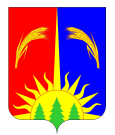 ЗЕМСКОЕ СОБРАНИЕ ЮРЛИНСКОГО МУНИЦИПАЛЬНОГО РАЙОНА ПЕРМСКОГО КРАЯ                                          ПОСТАНОВЛЕНИЕ15.10.2012   года                                                                                                № 11-ПОб утверждении  порядка проверки соблюдения гражданином, замещавшим должность муниципальной службы, включенную в перечень должностей муниципальной службы, запрета на замещение на  условиях трудового договора должности в организации  и(или) на выполнение в данной организации работ (оказание данной организации услуг) на условиях гражданско-правового договора (гражданско-правовых договоров) в случаях, если отдельные функции  муниципального управления данной  организацией входили в должностные (служебные) обязанности муниципального служащего, и соблюдения  работодателем условий заключения трудового договора или соблюдение условий заключения гражданско-правового договора с таким гражданиномВ соответствии со ст. 12 Федерального закона от 25.12.2008 N 273-ФЗ "О противодействии коррупции", федеральными законами от 21.11.2011 N 329-ФЗ "О внесении изменений в отдельные законодательные акты Российской Федерации в связи с совершенствованием государственного управления в области противодействия коррупции", от 02.03.2007 N 25-ФЗ "О муниципальной службе в Российской Федерации", Постановлением Правительства РФ от 08.09.2010 N 700 "О порядке сообщения работодателем при заключении трудового договора с гражданином, замещавшим должности государственной или муниципальной службы, перечень которых устанавливается нормативными правовыми актами Российской Федерации, в течение 2 лет после его увольнения с государственной или муниципальной службы о заключении такого договора представителю нанимателя (работодателю) государственного или муниципального служащего по последнему месту его службы" ПОСТАНОВЛЯЮ:1. Утвердить прилагаемый Порядок проверки соблюдения гражданином, замещавшим должность муниципальной службы, включенную в перечень должностей муниципальной службы, запрета на замещение на условиях трудового договора должности в организации и(или) на выполнение в данной организации работ (оказание данной организации услуг) на условиях гражданско-правового договора (гражданско-правовых договоров) в случаях, если отдельные функции муниципального управления данной организацией входили в должностные (служебные) обязанности муниципального служащего, и соблюдения работодателем условий заключения трудового договора или соблюдения условий заключения гражданско-правового договора с таким гражданином.2. Контроль за исполнением настоящего Постановления оставляю за собой.Председатель Земского СобранияЮрлинского муниципального района                                                   А. И. ПикулевУтвержден постановлениемПредседателя Земского СобранияЮрлинского муниципального районаот 15.10.2012г. №11ПОРЯДОКПРОВЕРКИ СОБЛЮДЕНИЯ ГРАЖДАНИНОМ, ЗАМЕЩАВШИМ ДОЛЖНОСТЬМУНИЦИПАЛЬНОЙ СЛУЖБЫ, ВКЛЮЧЕННУЮ В ПЕРЕЧЕНЬ ДОЛЖНОСТЕЙМУНИЦИПАЛЬНОЙ СЛУЖБЫ, ЗАПРЕТА НА ЗАМЕЩЕНИЕ НА УСЛОВИЯХТРУДОВОГО ДОГОВОРА ДОЛЖНОСТИ В ОРГАНИЗАЦИИ И(ИЛИ)НА ВЫПОЛНЕНИЕ В ДАННОЙ ОРГАНИЗАЦИИ РАБОТ (ОКАЗАНИЕ ДАННОЙОРГАНИЗАЦИИ УСЛУГ) НА УСЛОВИЯХ ГРАЖДАНСКО-ПРАВОВОГО ДОГОВОРА(ГРАЖДАНСКО-ПРАВОВЫХ ДОГОВОРОВ) В СЛУЧАЯХ, ЕСЛИ ОТДЕЛЬНЫЕФУНКЦИИ МУНИЦИПАЛЬНОГО УПРАВЛЕНИЯ ДАННОЙ ОРГАНИЗАЦИЕЙВХОДИЛИ В ДОЛЖНОСТНЫЕ (СЛУЖЕБНЫЕ) ОБЯЗАННОСТИ МУНИЦИПАЛЬНОГОСЛУЖАЩЕГО, И СОБЛЮДЕНИЯ РАБОТОДАТЕЛЕМ УСЛОВИЙ ЗАКЛЮЧЕНИЯТРУДОВОГО ДОГОВОРА ИЛИ СОБЛЮДЕНИЯ УСЛОВИЙ ЗАКЛЮЧЕНИЯГРАЖДАНСКО-ПРАВОВОГО ДОГОВОРА С ТАКИМ ГРАЖДАНИНОМ1. Настоящий Порядок разработан в соответствии с федеральными законами от 25.12.2008 N 273-ФЗ "О противодействии коррупции", от 21.11.2011 N 329-ФЗ "О внесении изменений в отдельные законодательные акты Российской Федерации в связи с совершенствованием государственного управления в области противодействия коррупции", от 02.03.2007 N 25-ФЗ "О муниципальной службе в Российской Федерации", Постановлением Правительства РФ от 08.09.2010 N 700 "О порядке сообщения работодателем при заключении трудового договора с гражданином, замещавшим должности государственной или муниципальной службы, перечень которых устанавливается нормативными правовыми актами Российской Федерации, в течение 2 лет после его увольнения с государственной или муниципальной службы о заключении такого договора представителю нанимателя (работодателю) государственного или муниципального служащего по последнему месту его службы" и устанавливает порядок проверки соблюдения гражданином, замещавшим должность муниципальной службы, включенную в перечень должностей муниципальной службы, запрета на замещение на условиях трудового договора должности в организации и(или) на выполнение в данной организации работ (оказание данной организации услуг) на условиях гражданско-правового договора (гражданско-правовых договоров) в случаях, если отдельные функции муниципального управления данной организацией входили в должностные (служебные) обязанности муниципального служащего, и соблюдения работодателем условий заключения трудового договора или соблюдения условий заключения гражданско-правового договора с таким гражданином (далее - порядок) и распространяется на Земское Собрание Юрлинского муниципального района.2. Настоящим Порядком определяется порядок осуществления проверки:а) соблюдения гражданином, замещавшим должность муниципальной службы, включенную в Перечень должностей муниципальной службы, утвержденный Постановлением председателя Земского Собрания Юрлинского муниципального района от 15.10.2012 N 10-П (далее - гражданин, замещавший должность муниципальной службы), в течение 2 лет со дня увольнения с муниципальной службы запрета на замещение на условиях трудового договора должности в организации и(или) на выполнение в данной организации работ (оказание данной организации услуг) на условиях гражданско-правового договора (гражданско-правовых договоров) в течение месяца стоимостью более 100 тысяч рублей, если отдельные функции муниципального управления данной организацией входили в должностные (служебные) обязанности муниципального служащего без согласия комиссии по соблюдению требований к служебному поведению муниципальных служащих и урегулированию конфликта интересов;б) соблюдения работодателем условий заключения трудового договора или соблюдения условий заключения гражданско-правового договора с указанным гражданином.3. Основаниями для осуществления проверки являются:а) письменная информация, поступившая от работодателя, который заключил трудовой договор (гражданско-правовой договор) с гражданином, замещавшим должность муниципальной службы в порядке, предусмотренном Постановлением Правительства РФ от 08.09.2010 N 700 "О порядке сообщения работодателем при заключении трудового договора с гражданином, замещавшим должности государственной или муниципальной службы, перечень которых устанавливается нормативными правовыми актами Российской Федерации, в течение 2 лет после его увольнения с государственной или муниципальной службы о заключении такого договора представителю нанимателя (работодателю) государственного или муниципального служащего по последнему месту его службы";б) непоступление письменной информации от работодателя в течение 10 дней с даты заключения трудового (гражданско-правового) договора, если комиссией было принято решение о даче согласия на замещение должности либо выполнение работы на условиях гражданско-правового договора в организации, если отдельные функции по муниципальному управлению этой организацией входили в его должностные (служебные) обязанности;в) письменная информация, представленная правоохранительными органами, иными государственными органами, органами местного самоуправления, их должностными лицами, организациями и гражданами (далее - лица, направившие информацию).4. Информация анонимного характера не может служить основанием для проверки.5. Проверка, предусмотренная пунктом 2 настоящего Порядка, осуществляется комиссией по соблюдению требований к служебному поведению муниципальных служащих и урегулированию конфликта интересов Земского Собрания Юрлинского муниципального района (далее - комиссия) по решению руководителя органа местного самоуправления либо должностного лица, которому такие полномочия предоставлены руководителем органа местного самоуправления.6. В случае поступления информации, предусмотренной подпунктом "а" пункта 3 настоящего Порядка, комиссия проверяет наличие в личном деле лица, замещавшего должность муниципальной службы, копии протокола заседания комиссии по соблюдению требований к служебному поведению и урегулированию конфликта интересов (выписки из него) с решением о даче гражданину согласия на замещение должности либо выполнение работы на условиях гражданско-правового договора в организации, если отдельные функции по муниципальному управлению этой организацией входили в его должностные (служебные) обязанности (далее - протокол с решением о даче согласия).При наличии протокола с решением о даче согласия комиссия принимает решение о соблюдении гражданином, замещавшим должность муниципальной службы, и работодателем требований Федерального закона от 25.12.2008 N 273-ФЗ "О противодействии коррупции" (далее - Федеральный закон N 273-ФЗ). Письмо работодателя и решение комиссии приобщаются к личному делу гражданина, замещавшего должность муниципальной службы.При отсутствии протокола с решением о даче согласия либо при наличии протокола с решением об отказе гражданину в замещении должности либо в выполнении работы на условиях гражданско-правового договора в организации комиссия принимает решение о несоблюдении гражданином требований Федерального закона N 273-ФЗ.Решение о несоблюдении гражданином требований Федерального закона N 273-ФЗ направляется работодателю не позднее следующего рабочего дня со дня принятия указанного решения. Работодатель также информируется об обязательности прекращения трудового или гражданско-правового договора на выполнение работ (оказание услуг) гражданином, замещавшим должность муниципальной службы, в соответствии с ч. 3 ст. 12 Федерального закона N 273-ФЗ.Одновременно комиссия информирует правоохранительные органы для осуществления контроля за выполнением работодателем требований Федерального закона N 273-ФЗ.7. В случае непоступления письменной информации от работодателя в течение 10 дней с даты заключения трудового (гражданско-правового) договора, указанной в уведомлении, комиссия принимает решение о несоблюдении работодателем обязанности, предусмотренной ч. 4 ст. 12 Федерального закона N 273-ФЗ, о чем в течение 3 рабочих дней информирует правоохранительные органы.В случае поступления письменной информации от работодателя о заключении в указанный срок письменная информация работодателя приобщается к личному делу гражданина, замещавшего должность муниципальной службы.8. При поступлении информации, предусмотренной подпунктом "в" пункта 3 настоящего Порядка, комиссия проверяет наличие в личном деле лица, замещавшего должность муниципальной службы:а) протокола с решением о даче согласия;б) письменной информации работодателя о заключении трудового (гражданско-правового) договора с гражданином, замещавшим должность муниципальной службы.В случае наличия указанных документов комиссия принимает решение о соблюдении гражданином и работодателем требований Федерального закона N 273-ФЗ, о чем в течение 3 рабочих дней информирует лиц, направивших информацию.В случае отсутствия какого-либо из указанных в настоящем пункте документов комиссия принимает решение о несоблюдении гражданином и(или) работодателем требований Федерального закона N 273-ФЗ, о чем в течение 3 рабочих дней информирует правоохранительные органы и лиц, направивших информацию.